Invitation to submit an offer in the matter of selection of a Contractor who will prepare and give classes for the students of ISAD – International Security and Development of the Jagiellonian University in Kraków  Case number: 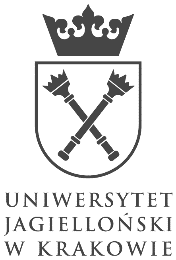 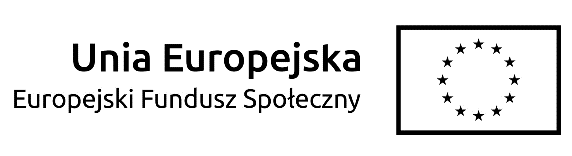 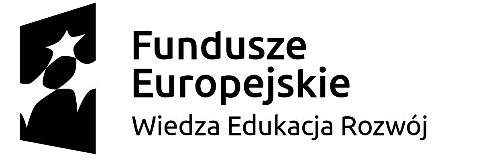 Project „ISAD– International Security and Development” co-financed by European Union within European Social Fund The Object of the order and the procurement process is to choose the Contractor who will prepare and give following classes for the students of ISAD – International Security and Development: 
Problems of Security in Africa - 30 hours of lecture,Minerals, Water and Conflicts in 21st Century – 30 hours of lecture,Global Poverty and International Financial Aid Institutions – 30 hours of lecture,Political Economy in Sub-Saharan Africa and Developing Countries – 30 hours of lecture.Minimal requirements to submit an offer in the matter of selection of a Contractor who will prepare and give classes for the students of  ISAD – International Security and Development:is hired in University which is located outside of Poland,has a Ph.D degree from University which is located outside of Poland,has graduated with an academic degree in political science from University which is located outside of Poland,has at least 5 years of teaching experience, which means engagement at the University which is located outside of Poland and giving classes in the subject area that is an Object of this order,has documented merit in the field of European-African relations,has conducted field research in at least 3 African countries,has given lectures where language of instruction was English,has international experience understood as giving lectures outside the country where the Contractor was hired at the moment,level of English – min. on C2 level or has a Master’s degree in English philology or English linguistics,min. 10 works/articles regarding Africa published in scientific journals,is recognizable and appreciated by the international academic environment, proved by the Hirsch index – min. 3, number of citations – min. 50, works/articles in English – min. 10 Signed bid form with appendix has to be send to the following address - Dział Zamówień Publicznych UJ, ul. Straszewskiego 25/2, 31-113 Kraków; until the 29th of November 2019, 10.00 am.